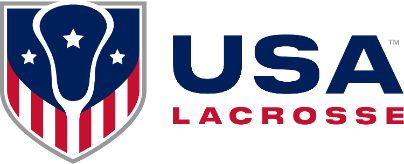 2024 HANDOUT:    Game Timer ResponsibilitiesTimer’s Duties:Find out the length of halftime from the officials prior to the start of the game.   Halftime is 10 minutes unless the officials tell you otherwise.Time of quarters:Four, 12-minute quarters. Under 2 minutes each half (2nd and 4th quarters)Stop the clock on every whistle in the CSA Restart the clock on the subsequent whistleException – clock does not stop with a 10 or more goal differentialStop the clock at the official’s whistle and arm signal after a goal. Stop the clock at the official’s whistle and arm signal for timeout.Start the clock on the whistle for the first draw, and each subsequent draw throughout the game.Start the clock on the whistle after a timeout.Notify the table-side official when there are 2 minutes remaining in each half (2nd and 4th quarters) of the game.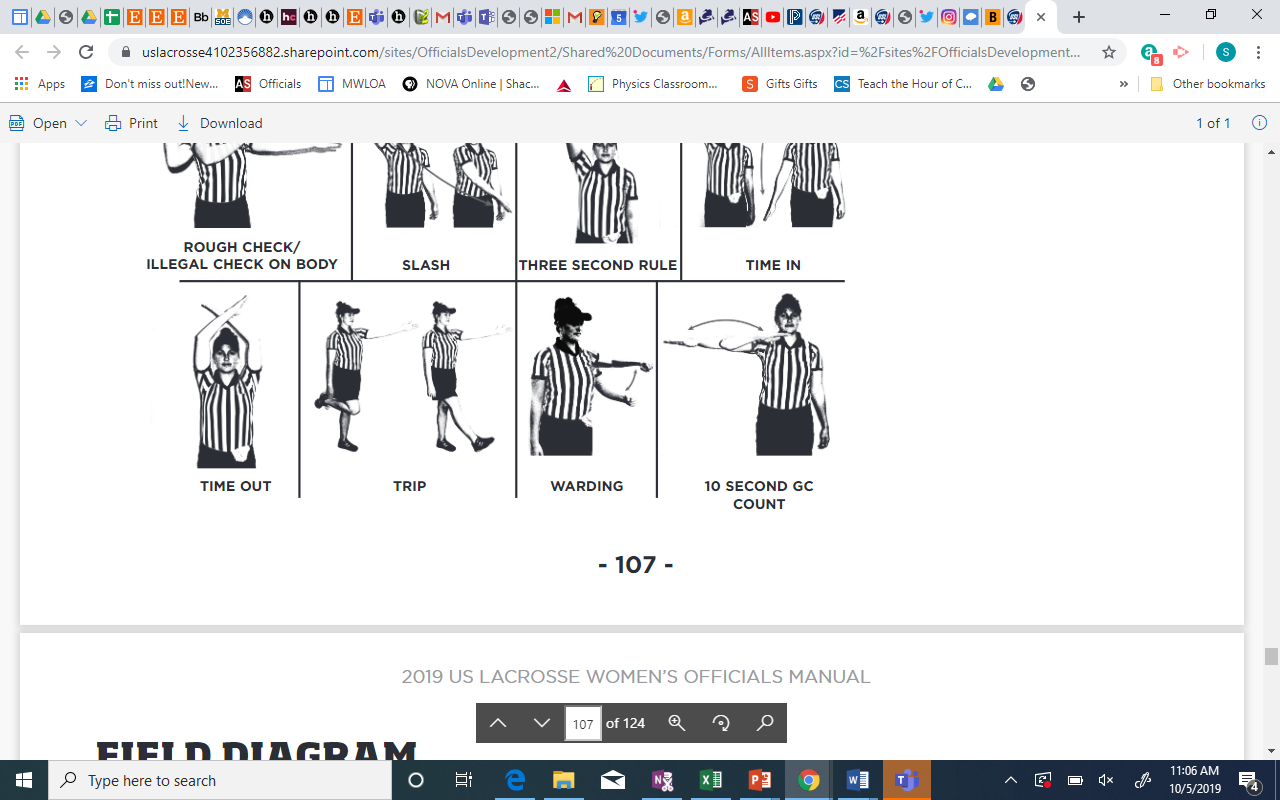 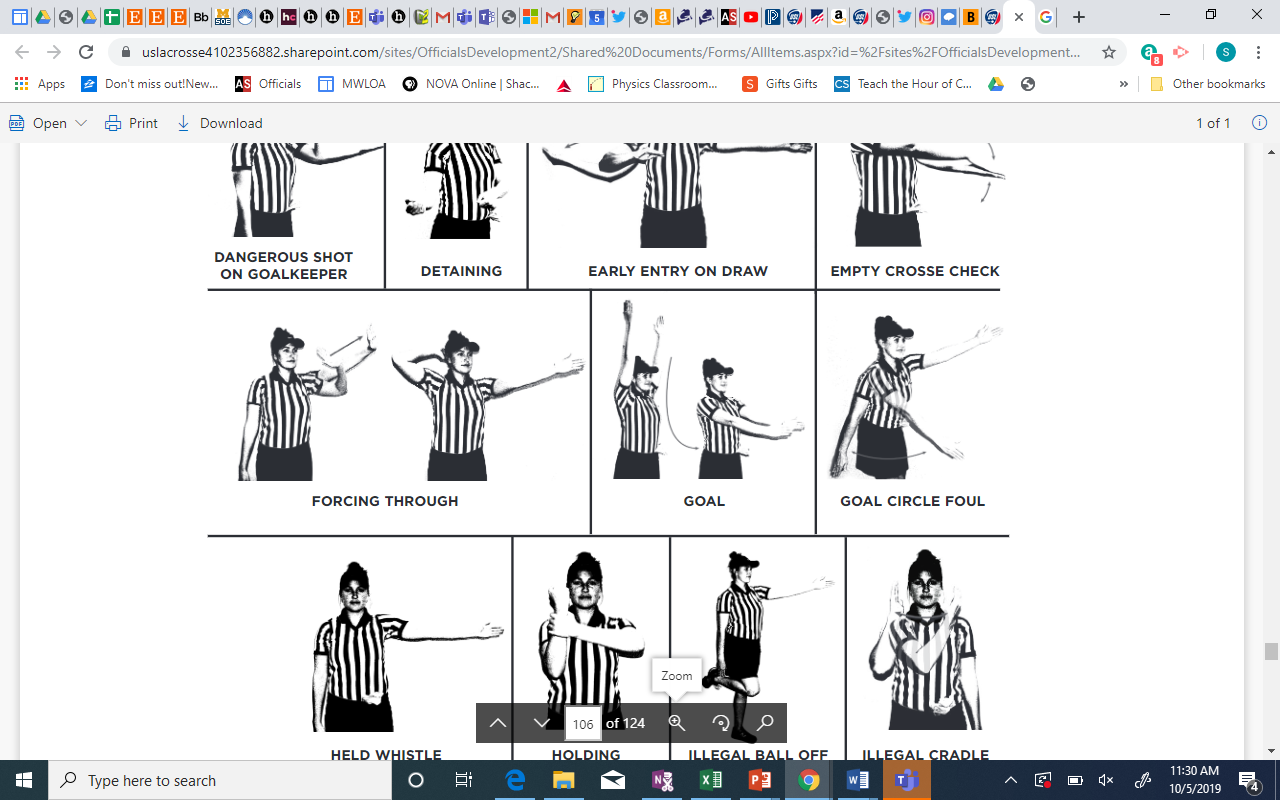 (Turn over for overtime procedures)Overtime Procedures*: Set the clock for 5 minutes (rest/intermission.)Set the game clock for 3 minutes.Start the clock on the whistle for the drawStop the clock on every whistle in the CSARestart the clock on the subsequent whistleGolden goal – team scoring the first goal winsIf still tied after 3 minutes, teams switch sides and game clock is set for another 3 minutes.Same start/stop proceduresIf still tied, set the clock for 3 minutes rest/intermission.Set the game clock for 3 minutes – continue timing procedures until a goal is scored and the game ends.*State associations may adopt over-time procedures that vary from those noted. Be sure to confirm correct procedures with game officials.